Инструкция по постановке ребенка на очередь в детский сад через портал государственных услуг Российской ФедерацииУдобный способ постановки ребенка в очередь на детский сад — это подача электронного заявления через сайт госуслуг. Для этого необходимо иметь подтвержденную учетную запись на Портале.Если ее нет, то необходимо зарегистрироваться — это займет пару минут.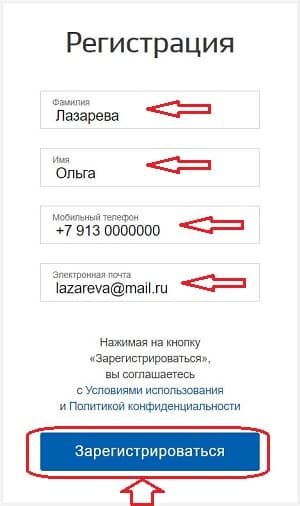 Далее нужно будет подтвердить свою личность одним из возможных способов:онлайн через банк — перечень банков ограничен;с помощью электронной подписи;при личном посещении МФЦ;через Почту России.Инструкция для подтверждения личности владельца учетной записи на сайте госуслуг — инструкция.Чтобы узнать, есть ли возможность электронной постановки в очередь в конкретном регионе, необходимо зайти в свой личный кабинет, введя логин и пароль и проверить наличие услуги «запись в детский сад».Название нужной услуги можно ввести в строку поиска либо перейти по прямой ссылке.В процессе подачи документов через госуслуги нужно будет указать:данные о себе и ребенке;год зачисления (желаемый, не факт, что ребенка зачислят в садик в этот год);наличие приоритетного право на зачисление (без очереди или в первую очередь);специфику группы (если есть показания по здоровью);три дошкольных учреждения по месту жительства, куда родителя хотят зачислить ребенка.Пошаговая инструкцияЧтобы встать в очередь в детский сад в онлайн режиме через госуслуги, не нужно выходить из дома. Достаточно иметь подтвержденную учетную запись. Далее нужно авторизоваться в ней, введя логин и пароль, после чего перейти к процессу заполнения онлайн заявления.Следуйте пошаговой инструкции ниже:Шаг 1. Перейти на услугу записи ребенка в садик — ссылка.Шаг 2. Нажать кнопку «Заполнить заявление» — синяя кнопка справа.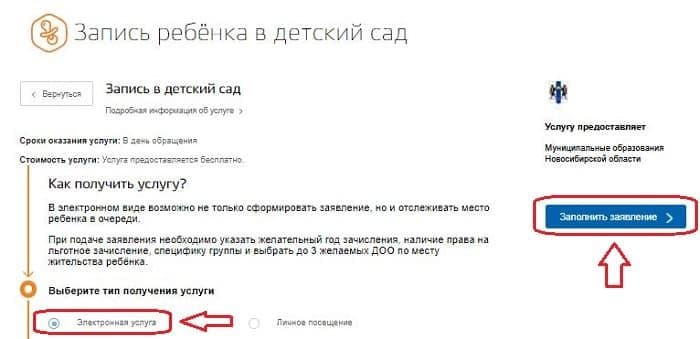 Шаг 3. Проверить личные данные.В первом и втором разделе электронного заявления автоматически указываются данные из персональных настроек личного кабинета на сайте госуслуг. Необходимо проверить, что вся информация заполнена верно. Для изменения нужно нажать «изменить данные профиля».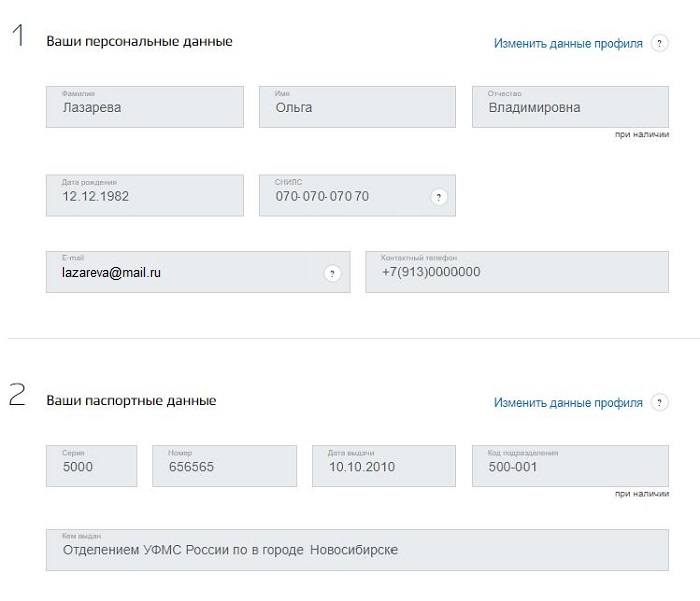 Шаг 4. Указать, кем является заявитель — мать, отец или иное лицо.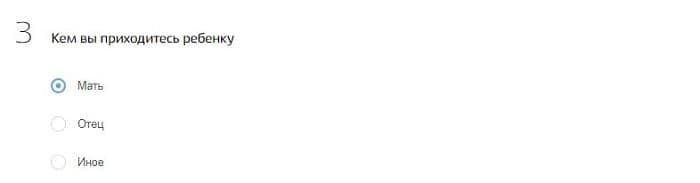 Шаг 5. Заполнить персональные данные ребенка.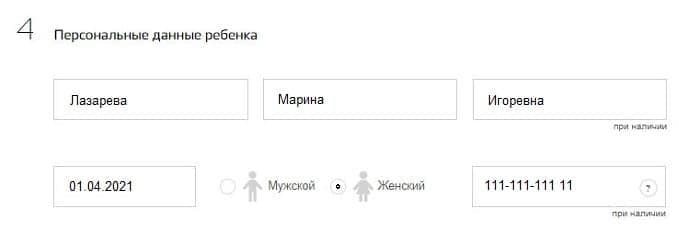 Шаг 6. Заполнить реквизиты свидетельства о рождении.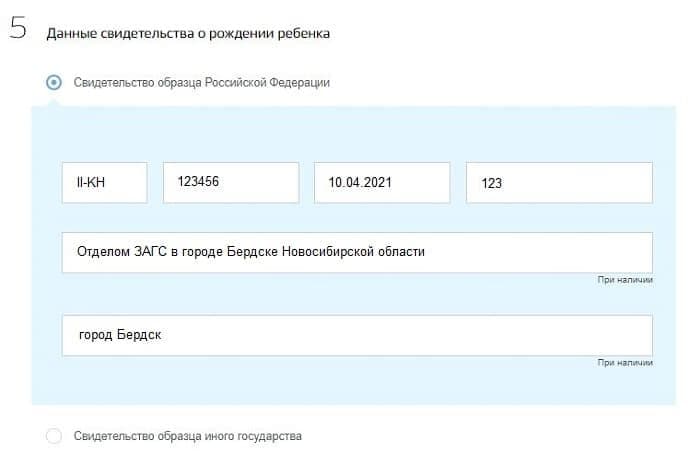 Шаг 7. Указать место жительства.Выбор детского сада проводится в зависимости от указанного адреса.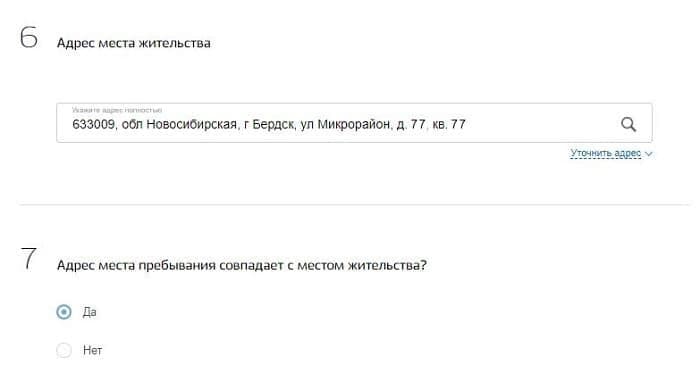 Шаг 8. Выбрать садик.Можно указать три ДОУ, ближайшие к месту жительства. При этом галочкой отметить тот детский сад, который интересен в первую очередь (на случай, если будут свободные места во всех выбранных ДОУ на дату зачисления).Также можно отметить пункт о предложении другого садика, если на желаемую дату зачисления не будет свободных мест в выбранном.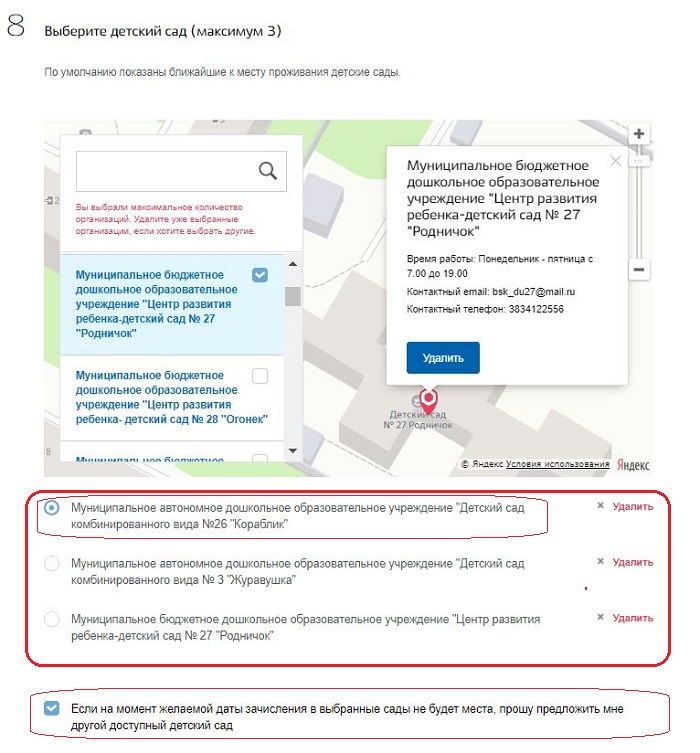 Шаг 9. Указать дату зачисления и особые условия.Как правило, ребенка отправляют в детский сад при достижении возраста 2-3 лет.Специфику группы указывают родители тех детей, у которых есть особые указания по медицинскому заключению — ограничения по физическому или психологическому здоровью. Специфику группы можно будет выбрать только после указания детского сада.Если есть льготы на зачисление в садик без очереди или в приоритетном праве, то нужно отметить пункт «да» и указать вид льготы.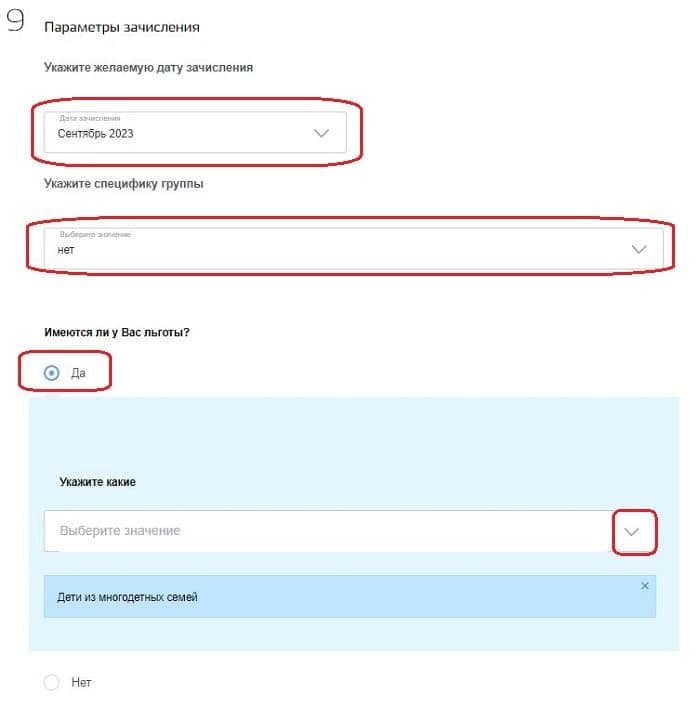 Шаг 10. Загрузить сканы документов.Загрузить нужно следующие виды документов для постановки в очередь в детский сад:паспорт родителя (или документ о праве представления интересов ребенка, если заявление подает не родитель);свидетельство о рождении;документы о льготе;документы о зачислении в особые группы.Для загрузки документации нужно нажать ссылку «загрузить вручную».Шаг 11. Отправить заявление.Перед отправкой заявления на запись в детский сад, нужно поставить две галочки о согласии на обработку данных и подтверждение правильности заполненных сведений.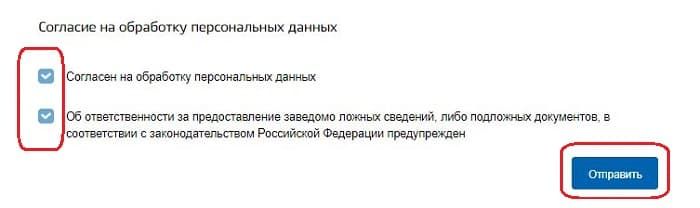 После отправки электронной формы заявитель получит на электронную почту или в мобильное приложение подтверждение принятия документов.Далее можно отслеживать очередь, проверять, насколько быстро она продвигается.Как проверить очередь?Родитель ребенка, подавший заявление о записи в детский сад и постановки в очередь, может через госуслуги проверять ее продвижение.Для этого нужно воспользоваться следующей услугой — ссылка.Проверить очередь может только тот родитель, который подавал заявление.После перехода по ссылке нужно нажать «Проверить заявление», далее выбрать конкретное заявление, подаваемое на запись в садик, и получить нужную информацию.Как отменить или изменить заявление?После отправки заявления в него в любой момент можно внести изменения. Изменить информацию может только тот родитель, которые изначально обращался для записи.Изменять можно не все поля, а только те, которые будут активными для исправления. Например, можно изменить специфику группы ДОУ.Для корректировки данных необходимо перейти на страницу оказания услуги — прямая ссылка и нажать синюю кнопку «Изменить заявление».Далее будут указаны поданные ранее документы, нужно выбрать нужный, зайти в него и отредактировать необходимые данные.Поданное заявление можно также отменить. Сделать это также может только тот родитель, которые изначально обращался с документами для постановки в очередь.Для отмены нужно перейти по ссылке и следовать инструкции.